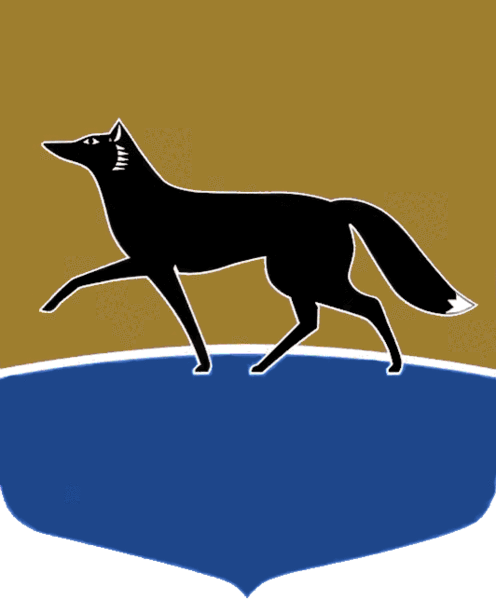 Принято на заседании Думы 27 апреля 2022 года№ 127-VII ДГО внесении изменений в решение Думы города от 07.10.2009 
№ 604-IV ДГ «О Положении 
о порядке управления 
и распоряжения имуществом, находящимся в муниципальной собственности»В соответствии со статьёй 35 Федерального закона от 06.10.2003
№ 131-ФЗ «Об общих принципах организации местного самоуправления
в Российской Федерации», статьёй 31 Устава муниципального образования городской округ Сургут Ханты-Мансийского автономного округа – Югры, 
в целях совершенствования порядка распоряжения имуществом, находящимся
в муниципальной собственности, Дума города РЕШИЛА:Внести в решение Думы города от 07.10.2009 № 604-IV ДГ 
«О Положении о порядке управления и распоряжения имуществом, находящимся в муниципальной собственности» (в редакции от 06.12.2021 № 43-VII ДГ) следующие изменения: в абзаце втором части 3 статьи 14 приложения к решению слова 
«и считаются заключёнными с момента такой регистрации» заменить словами 
«и считаются для третьих лиц заключёнными с момента регистрации, если иное не установлено законом.»;часть 7 статьи 16.2 приложения к решению признать утратившей силу. Администрации города привести свои муниципальные правовые акты 
в соответствие с настоящим решением.Настоящее решение вступает в силу с момента официального опубликования.Председатель Думы города_______________ М.Н. Слепов«28» апреля 2022 г.Глава города_______________ А.С. Филатов«04» мая 2022 г.